6/22/2023Ready to see the results of the Reduce Substance Use Disorders Stigma survey? We have one more important component to define.Stigma is the perception that a certain attribute makes a person unacceptably different from others, leading to prejudice and discrimination against them.  Stigma is real and it gets in the way of recovery. For millions of Americans, and those who love them, ending stigma is a matter of survival.Read more about the survey results and resources available here: https://northernmichiganchir.org/northwest-chir/behavioral-health-initiative/action-team-reduce-stigma-against-substance-use-disorders/. 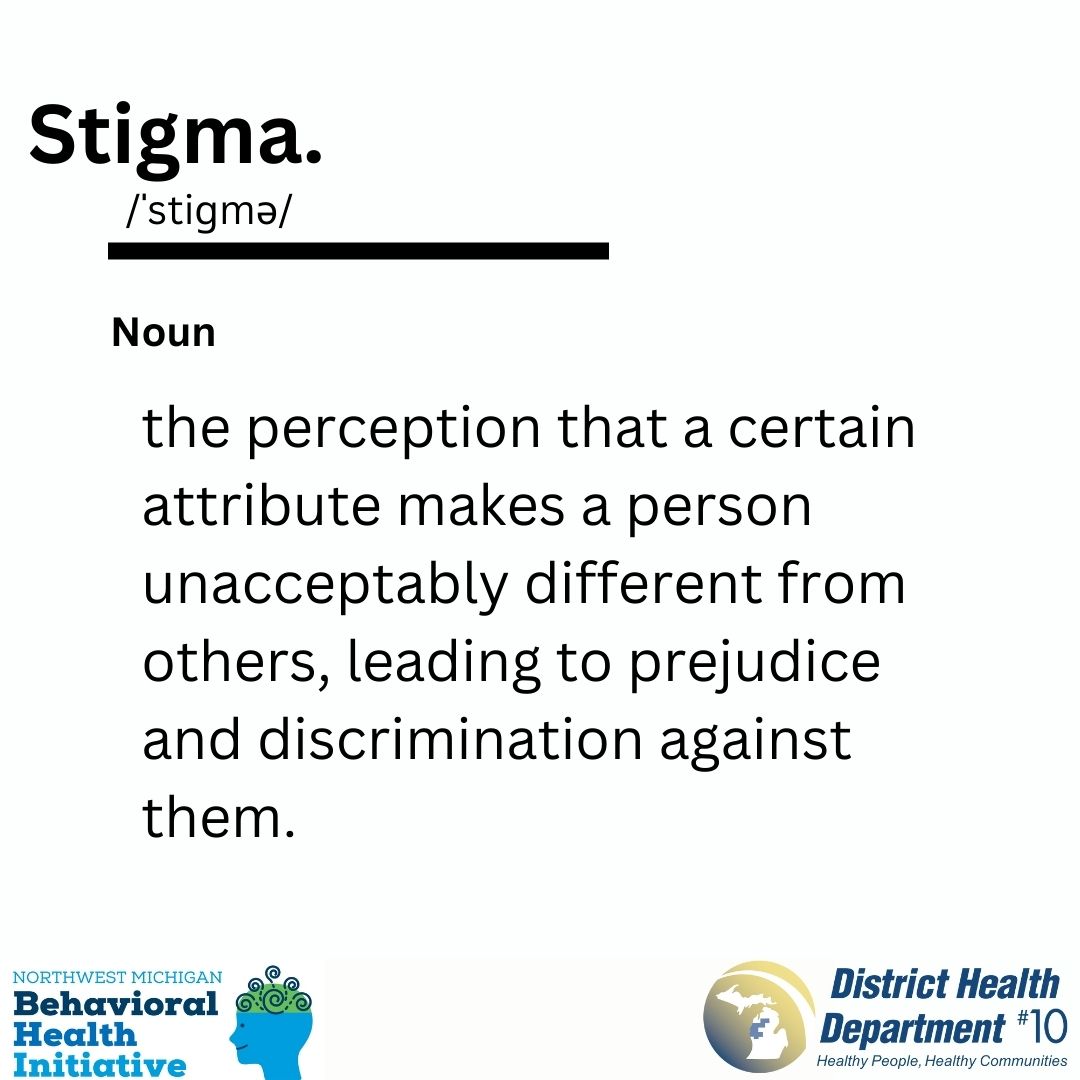 